Projekt  „Warto iść dalej”dofinansowany w ramach Regionalnego Programu Operacyjnego Województwa Dolnośląskiego 2014-2020współfinansowanego ze środków Unii Europejskiej Europejskiego Funduszu SpołecznegoZgoda na pełnienie funkcji opiekuna stypendysty/stypendystki programu stypendialnego w ramach projektu „Warto iść dalej”	Oświadczam, że wyrażam  zgodę na pełnienie funkcji opiekuna merytorycznego ucznia/uczennicy ………………………………………………………. uczestnika/uczestniczki programu stypendialnego w ramach projektu „Warto iść dalej”. 	Jednocześnie oświadczam iż jest mi znany regulamin przyznawania stypendium            i zobowiązuję się do przestrzegania jego zapisów w zakresie obowiązków opiekuna stypendysty/stypendystki (§ 5 regulaminu).…………………………………………………………………….                …………………………………………………………..(miejscowość i data)                                                                                                       (podpis nauczyciela- opiekuna stypendysty/stypendystki)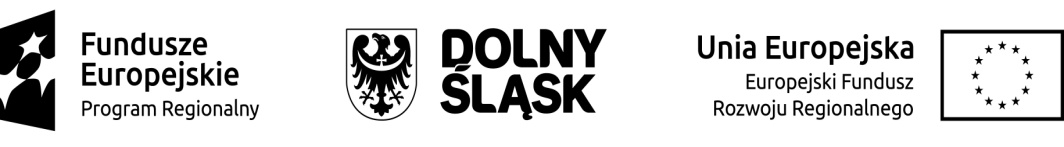 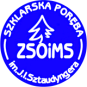 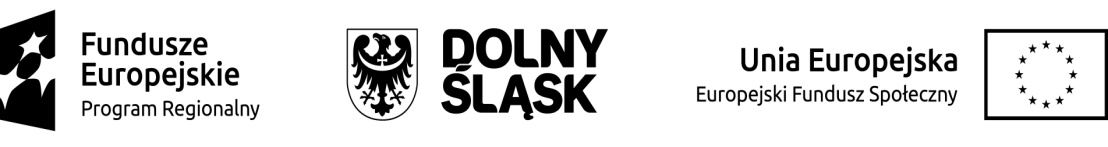 